ID : _______________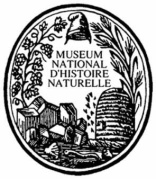 Intro : Good morning, I work as a researcher in the  (which organizes this activity day in the garden).In the context of our researches, we are investigating people’s participation to the activity days. The outcome will help us to improve their organization. This questionnaire is anonymous and will last less than five minutes. Will you agree to answer to these questions?Questionnaire :Did you participate to this activity day? No / Yes To which activities?1, 2, 3, 4, 5, 6How did you learn about this activity day?     Leaflet / Poster /Agenda of Paris city Hall / Website of Paris city / Word of mouth / Not informed /other :________________________________Do you have plants at home?  Yes / NoWhere ?   Indoor/On the window side/Balcony/Terrasse / Indoor yard/Little garden/Garden/parcel of landDo you have pets?	Dog / Cat / other(s): _____________________________________During summer, how many times per month do you come to a public garden? ___________________________What do you like to do in the garden?_______________________________________________________Where did you spend most of your childhood (between 4 and 16 years old) ?
large city / mid-size city / small city / village / hamletThis summer, what would you like to do during your holidays? _______________________________________How do you perceive your home income? Are you a member of one [or more] association(s) or federation(s)? Yes / NoWhich one(s) : _____________________________________________________________________Do you read one [or more] specialist magazine(s)? Yes / NoWhich one(s) : _________________________________________________________________________    Gender : M / F. Your birth year ?_________________ Status: single  / coupleDo you have children/grandchildren (less than 15 years old)? _________________________________________What is your last diploma? ________________________________________________________Do you live in the neighborhood? Yes / No. Could you indicate the name of your street?__________________and a n interval of numbers (for the large streets)?   _____________“Thank you very much for your participation! We will continue our research on the garden during the coming months. Will you agree to discuss again with us about nature, in june, in order to deepen this study?”  If yes :your details ? Phone :____________________________	E-mail :________________________________________Comments :(« You may leave us here your questions or observations, as well as complementary information »)